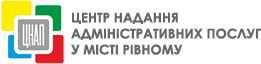 ЗАТВЕРДЖЕНОНаказ Міністерства юстиціїУкраїни22.06.2018 року № 1952/5ІНФОРМАЦІЙНА КАРТКА адміністративної послуги скасування запису Державного реєстру речових прав на нерухоме майно, скасування державної реєстрації речових прав на нерухоме майно та їх обтяжень, скасування рішення державного реєстратора(за рішенням суду)Відділ державної реєстрації речових прав на нерухоме майно Управління забезпечення надання адміністративних послуг Рівненської міської ради*До запровадження інформаційної взаємодії між Державним реєстром речових прав на нерухоме майно та Єдиним державним реєстром судових рішень, а також у разі проведення реєстраційних дій на підставі рішень судів, що набрали законної сили, до запровадження відповідної інформаційної взаємодії реєстраційні дії на підставі рішень судів проводяться за зверненням заявника.**Після запровадження сервісу.Інформація про суб’єкта надання адміністративної послуги Інформація про суб’єкта надання адміністративної послуги Інформація про суб’єкта надання адміністративної послуги Інформація про суб’єкта надання адміністративної послуги 1Місцезнаходження Місцезнаходження 33028, м. Рівне, Майдан Просвіти, 22Інформація щодо режиму роботи Інформація щодо режиму роботи понеділок, середа, четвер – з 09:00 до 18:00;вівторок – з 09:00 до 20:00п’ятниця, субота – з 09:00 до 16:00Без обідньої перерви3Телефон/факс (довідки), адреса електронної пошти та веб-сайт Телефон/факс (довідки), адреса електронної пошти та веб-сайт тел. (0362) 43-00-43E-mail відділу: cnaprve@gmail.comE-mail управління: cnap.rivne@ukr.netВеб-сайт: cnaprv.gov.uaНормативні акти, якими регламентується надання адміністративної послугиНормативні акти, якими регламентується надання адміністративної послугиНормативні акти, якими регламентується надання адміністративної послугиНормативні акти, якими регламентується надання адміністративної послуги4Закони УкраїниЗакони УкраїниЗакон України “Про державну реєстрацію речових прав на нерухоме майно та їх обтяжень” від 01.07.2004 року             № 1952-ІV;  підпункт 8 пункту «б» частини 1 статті 38 Закону України “Про місцеве самоврядування в Україні”.5Акти Кабінету МіністрівАкти Кабінету МіністрівПорядок державної реєстрації речових прав на нерухоме та їх обтяжень, затверджений постановою Кабінету Міністрів України від 25.12.2015 року № 1127; Порядок ведення Державного реєстру речових прав на нерухоме майно, затверджений постановою  Кабінету Міністрів України від 26.10.2011 року № 1141.6Акти центральних органів виконавчої владиАкти центральних органів виконавчої владиНаказ Міністерства юстиції України від 21 листопада 2016 року № 3276/5 «Про затвердження Вимог до оформлення заяв та рішень у сфері державної реєстрації речових прав на нерухоме майно та їх обтяжень» зареєстрований у Міністерстві юстиції України 21 листопада 2016 року за № 1504/29634;Наказ Міністерства юстиції України від 28 березня 2016 року № 898/5 « Про затвердження врегулювання відносин, пов’язаних з державною реєстрацією речових прав на нерухоме майно, що розташоване на тимчасовій окупованій території України», зареєстрований у Міністерстві юстиції України 29 березня 2016 року за № 468/28598Умови отримання адміністративної послугиУмови отримання адміністративної послугиУмови отримання адміністративної послугиУмови отримання адміністративної послуги7Підстава для отриманняадміністративної послугиЗаява заявника до суб’єкта державної реєстрації прав, державного реєстратора прав на нерухоме майно, визначених Законом України «Про державну реєстрацію речових прав на нерухоме майно та їх обтяжень»*Заява заявника до суб’єкта державної реєстрації прав, державного реєстратора прав на нерухоме майно, визначених Законом України «Про державну реєстрацію речових прав на нерухоме майно та їх обтяжень»*8Вичерпний перелікдокументів, необхідних дляотримання адміністративноїпослугиДля внесення запису про скасування державної реєстраціїправ подаються:заява про скасування державної реєстрації прав, скасуваннярішення державного реєстратора.Під час формування та реєстрації заяви державний реєстраторвстановлює особу заявника. Встановлення особи здійснюється за паспортом громадянина України або за іншим документом, що посвідчує особу та підтверджує громадянство України, передбаченим Законом України «Про Єдиний державний демографічний реєстр та документи, що підтверджують громадянство України, посвідчують особу чи її спеціальний статус».Особа іноземця та особа без громадянства встановлюються запаспортним документом іноземця.У разі подання заяви уповноваженою на те особою державнийреєстратор, уповноважена особа перевіряє обсяг повноваженьтакої особи на підставі документа, що підтверджує її повноваження діяти від імені іншої особи.Обсяг повноважень особи, уповноваженої діяти від імені юридичної особи, перевіряється на підставі відомостей, які містяться в Єдиному державному реєстрі юридичних осіб, фізичних осіб – підприємців та громадських формувань, за допомогою порталу електронних сервісів) рішення суду, що набрало законної сили.Для внесення запису про скасування державної реєстраціїправ подаються:заява про скасування державної реєстрації прав, скасуваннярішення державного реєстратора.Під час формування та реєстрації заяви державний реєстраторвстановлює особу заявника. Встановлення особи здійснюється за паспортом громадянина України або за іншим документом, що посвідчує особу та підтверджує громадянство України, передбаченим Законом України «Про Єдиний державний демографічний реєстр та документи, що підтверджують громадянство України, посвідчують особу чи її спеціальний статус».Особа іноземця та особа без громадянства встановлюються запаспортним документом іноземця.У разі подання заяви уповноваженою на те особою державнийреєстратор, уповноважена особа перевіряє обсяг повноваженьтакої особи на підставі документа, що підтверджує її повноваження діяти від імені іншої особи.Обсяг повноважень особи, уповноваженої діяти від імені юридичної особи, перевіряється на підставі відомостей, які містяться в Єдиному державному реєстрі юридичних осіб, фізичних осіб – підприємців та громадських формувань, за допомогою порталу електронних сервісів) рішення суду, що набрало законної сили.9Спосіб подання документів,необхідних для отриманняадміністративної послугиДокументи подаються заявником особисто або уповноваженою ним особою у паперовій форміДокументи подаються заявником особисто або уповноваженою ним особою у паперовій формі10Платність (безоплатність)надання адміністративної послугиАдміністративна послуга надається безоплатноАдміністративна послуга надається безоплатно11Строк надання адміністративної послугиУ строк, що не перевищує 2 години з часу реєстрації відповідного рішення суду в Державному реєстрі речовихправ на нерухоме майноУ строк, що не перевищує 2 години з часу реєстрації відповідного рішення суду в Державному реєстрі речовихправ на нерухоме майно12Перелік підстав длязупинення розглядудокументів, поданих длядержавної реєстрації1) подання документів для державної реєстрації прав не вповному обсязі, передбаченому законодавством;2) неподання заявником чи неотримання державним реєстратором прав на нерухоме майно у порядку, визначеному у пункті 3 частини третьої статті 10 ЗаконуУкраїни «Про державну реєстрацію речових прав на нерухоме майно та їх обтяжень», інформації про зареєстровані до 01 січня 2013 року речові права на відповідне нерухоме майно, якщо наявність такої інформації є необхідною для державної реєстрації прав;3) направлення запиту до суду про отримання копії рішення суду1) подання документів для державної реєстрації прав не вповному обсязі, передбаченому законодавством;2) неподання заявником чи неотримання державним реєстратором прав на нерухоме майно у порядку, визначеному у пункті 3 частини третьої статті 10 ЗаконуУкраїни «Про державну реєстрацію речових прав на нерухоме майно та їх обтяжень», інформації про зареєстровані до 01 січня 2013 року речові права на відповідне нерухоме майно, якщо наявність такої інформації є необхідною для державної реєстрації прав;3) направлення запиту до суду про отримання копії рішення суду13Перелік підстав для відмовиу державній реєстраціїУ внесенні запису про скасування державної реєстраціїправ може бути відмовлено, якщо:заява про державну реєстрацію прав подана неналежноюособою;подані документи не відповідають вимогам, встановленимЗаконом України «Про державну реєстрацію речових прав на нерухоме майно та їх обтяжень»;подані документи не дають змоги встановити набуття,зміну або припинення речових прав на нерухоме майно та їх обтяження;наявні суперечності між заявленими та вже зареєстрованими речовими правами на нерухоме майно та їх обтяженнями;після завершення строку, встановленого частиною третьою статті 23 Закону України «Про державну реєстрацію речових прав на нерухоме майно та їх обтяжень», не усунені обставини, що були підставою для прийняття рішення про зупинення розгляду заяви про державну реєстрацію прав;заявником подано ті самі документи, на підставі яких заявлене речове право, обтяження вже зареєстровано у Державному реєстрі прав;надходження відповідно до Порядку державної реєстраціїречових прав на нерухоме майно та їх обтяжень, затвердженого постановою Кабінету Міністрів України від 25 грудня 2015 року «Про державну реєстрацію речових прав на нерухоме майно та їх обтяжень» (зі змінами) відомостей з Державного земельного кадастру про відсутність в останньому відомостей про земельну ділянкуУ внесенні запису про скасування державної реєстраціїправ може бути відмовлено, якщо:заява про державну реєстрацію прав подана неналежноюособою;подані документи не відповідають вимогам, встановленимЗаконом України «Про державну реєстрацію речових прав на нерухоме майно та їх обтяжень»;подані документи не дають змоги встановити набуття,зміну або припинення речових прав на нерухоме майно та їх обтяження;наявні суперечності між заявленими та вже зареєстрованими речовими правами на нерухоме майно та їх обтяженнями;після завершення строку, встановленого частиною третьою статті 23 Закону України «Про державну реєстрацію речових прав на нерухоме майно та їх обтяжень», не усунені обставини, що були підставою для прийняття рішення про зупинення розгляду заяви про державну реєстрацію прав;заявником подано ті самі документи, на підставі яких заявлене речове право, обтяження вже зареєстровано у Державному реєстрі прав;надходження відповідно до Порядку державної реєстраціїречових прав на нерухоме майно та їх обтяжень, затвердженого постановою Кабінету Міністрів України від 25 грудня 2015 року «Про державну реєстрацію речових прав на нерухоме майно та їх обтяжень» (зі змінами) відомостей з Державного земельного кадастру про відсутність в останньому відомостей про земельну ділянку14Результат наданняадміністративної послугиВнесення відповідного запису до Державного реєстру речових прав на нерухоме майно та витяг з Державного реєстру речових прав на нерухоме майно про проведену державну реєстрацію прав в паперовій формі (за бажаннямзаявника);рішення про відмову у скасуванні запису Державного реєстру речових прав на нерухоме майноВнесення відповідного запису до Державного реєстру речових прав на нерухоме майно та витяг з Державного реєстру речових прав на нерухоме майно про проведену державну реєстрацію прав в паперовій формі (за бажаннямзаявника);рішення про відмову у скасуванні запису Державного реєстру речових прав на нерухоме майно15Способи отримання відповіді (результату)Результати надання адміністративної послуги у сфері державної реєстрації оприлюднюються на веб-порталі Мін’юсту для доступу до неї заявника з метою її перегляду**.Витяг з Державного реєстру речових прав на нерухоме майно за бажанням заявника може бути отриманий у паперовій формі.Рішення про відмову у скасуванні рішення державного реєстратора, скасуванні запису Державного реєстру речових прав на нерухоме майно за бажанням заявника може бути отримане у паперовій форміРезультати надання адміністративної послуги у сфері державної реєстрації оприлюднюються на веб-порталі Мін’юсту для доступу до неї заявника з метою її перегляду**.Витяг з Державного реєстру речових прав на нерухоме майно за бажанням заявника може бути отриманий у паперовій формі.Рішення про відмову у скасуванні рішення державного реєстратора, скасуванні запису Державного реєстру речових прав на нерухоме майно за бажанням заявника може бути отримане у паперовій формі